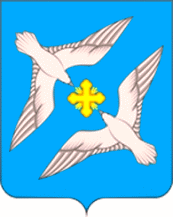 АДМИНИСТРАЦИЯ 
МУНИЦИПАЛЬНОГО ОБРАЗОВАНИЯ
СЕЛЬСКОЕ ПОСЕЛЕНИЕ «УСПЕНСКОЕ»
РЖЕВСКОГО РАЙОНА  ТВЕРСКОЙ   ОБЛАСТИ П О С Т А Н О В Л Е Н И Е        02.03.2018г.                                                                                        №  11О внесении изменений и дополнений в  постановление Администрации от 27.07.2015г. № 25 « Об утверждении Правил присвоения ,изменения и аннулирования адресов на территории сельского поселения «Успенское» Ржевского района   Тверской области»                В соответствии   Федерального закона № 131-ФЗ от 06.10.2003г. «Об общих принципах организации местного самоуправления в Российской Федерации», на основании проведенной юридической экспертизы  постановления Главы администрации сельского поселения «Успенское»  Ржевского района Тверской области от 27.07.2015г. № 25  « Об утверждении Правил присвоения ,изменения и аннулирования адресов на территории сельского поселения «Успенское» Ржевского района   Тверской области»П О С Т А Н О В Л Я Е Т:1.Внести изменения и дополнения  в постановление Администрации от 27.07.2015г. № 25 « Об утверждении Правил присвоения ,изменения и аннулирования адресов на территории сельского  поселения «Успенское» Ржевского района   Тверской области»- Подпункт «г»  пункта 47  Правил дополнить словами :  « (за исключением объектов адресации, расположенных на межселенных территориях)»;- Подпункт «д»  пункта 47 Правил дополнить словами  : « ( за исключением объектов адресации, расположенных вне границ населенных пунктов)»;2.Настоящее постановление подлежит обнародованию в установленном порядке.3. Контроль за исполнением настоящего постановления оставляю за собойГлава администрации МОСельское поселение «Успенское»                                          В.А.Громов